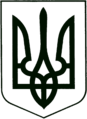 УКРАЇНА
МОГИЛІВ-ПОДІЛЬСЬКА МІСЬКА РАДА
ВІННИЦЬКОЇ ОБЛАСТІВИКОНАВЧИЙ КОМІТЕТ                                                           РІШЕННЯ №385Від 27.10.2022р.                                              м. Могилів-ПодільськийПро надання паспорту прив’язки тимчасової споруди для провадження підприємницької діяльності Керуючись ст.ст. 31, 52, ч. 6 ст. 59 Закону України «Про місцеве самоврядування в Україні», ст. 28 Закону України «Про регулювання містобудівної діяльності», наказом Міністерства регіонального розвитку, будівництва та житлово-комунального господарства України від 21.10.2011 року №244 «Про затвердження Порядку розміщення тимчасових споруд для провадження підприємницької діяльності», розглянувши заяву ФОП Михайлова А.В., -виконком міської ради ВИРІШИВ:Надати дозвіл ФОП Михайлову Андрію Вікторовичу на видачу паспорту прив’язки тимчасової споруди для провадження підприємницької діяльності по вул. Юності, в селі Немія Могилів-Подільського району Вінницької області, згідно схеми виконаній на топографо-геодезичній основі  М 1:500.2. Зобов’язати замовника:2.1. Отримати погодження в Головному управлінні Національної поліції у Вінницькій області, технічні умови органу управління житлово-комунального господарства міської ради на зовнішнє освітлення, на благоустрій, на відведення зливових вод та балансоутримувача відповідних мереж щодо інженерного забезпечення тимчасової споруди.2.2. Отримати паспорт тимчасової споруди для провадження підприємницької діяльності в управлінні містобудування та архітектури міської ради. 2.3. Після встановлення тимчасової споруди подати до виконавчого комітету Могилів-Подільської міської ради заяву про виконання вимог паспорта прив’язки.2.4. Замовнику звернутися до відділу земельних відносин міської ради для укладання договору особистого строкового сервітуту на земельну ділянку.3. Контроль за виконанням даного рішення покласти на першого заступника міського голови Безмещука П.О..   Міський голова                                                   Геннадій ГЛУХМАНЮК